The Ethical and Practical Principles That Guide Jim’s Practice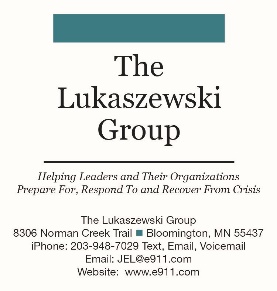 James E. LukaszewskiABC, Fellow IABC, APR, Fellow PRSA, BEPS EmeritusAct ethically, promptly and urgently.Ask better questions than anyone else.Be 15 minutes early.Consistently challenge the standard assumptions and practices of our profession, build its importance and enhance the ability of all practitioners to better serve others from their perspective. Raise your hand.Do the doable; know the knowable; get the getable; arrange the arrangeable.Expect to be helpful and useful.Focus on what really matters. Apply your ethics audit analysis.Go beyond what those you work with already know or believe.Intend to make a constructive ethical difference every day.Intentionally look at every situation and circumstance from different perspectives.Look out for the real victims.Remember, it’s your boss’s “bus.” They get to drive it wherever they want. If you don’t like it, or can’t deal with it, hop off and go to somebody else’s bus, or drive your own.Remember that every issue, question, concern or problem is a management issue, question, concern or problem before it is any other kind of issue, question, concern or problem.Start where leadership or management is or you will arrive at different destinations.Strive for positive, sensible, simple, honorable and ethical solutions.The golden rule of sharing ideas: If the boss won’t do your suggestion in 10 days, they never will. Give it up and suggest something new.Understand and leverage advice from pattern recognition.Your role on “the bus” is to help the driver drive better.